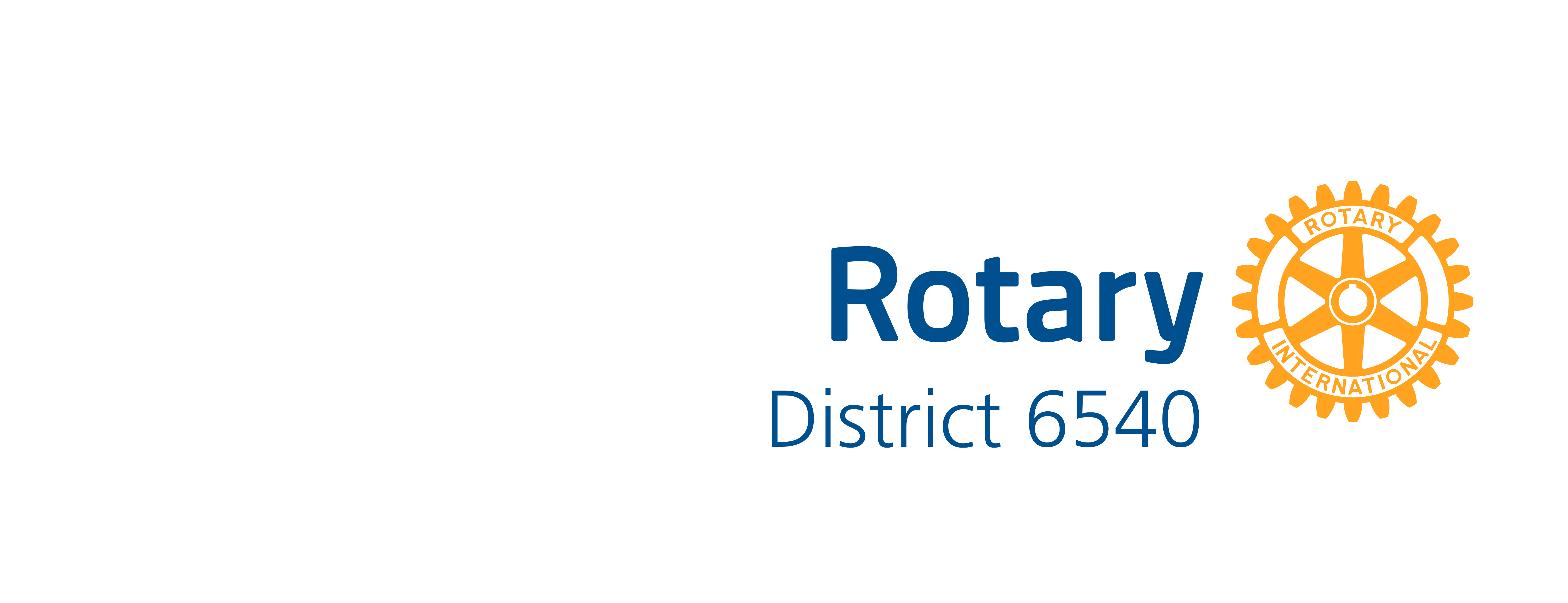 Rotary District 6540 Public Relations Award Application – Individual ClubPrerequisites: Individual clubs applying for this award must:Have had at least one member attend the PR Punch! District 6540 webinar: Implement tools and processes explained in the webinar for a minimum of four months before applying for the award.Award submission deadline: September 30, 2016Submissions must be electronic and sent to: barbwachtman@gmail.com    Webinar precertification answer: What name did the “6 certification hints” from the webinar spell? Please write in this box:  1.  Date of Application: _______________________________________2.  Club name and number:    _________________________________________________________3.  Club mailing address: ________________________________________________4. Key contact person: Name: __________________________________________________________Address: ________________________________________________________                  Street 			City 			ZIP code Email:  _________________________________________________________Business phone: ___________________   Mobile: ______________________    5.  Provide a summary of how your club changed and updated its public relations (PR) activities based on information from the PR Punch! webinar. Please be specific, and, whenever possible, provide samples of your PR efforts, which encompass some or all of these areas: The PR Plan and CalendarUsing and writing press releases and calendar submissionsDeveloping a digital photo libraryDeveloping media toolkitTips on using social mediaCreating a vibrant websiteUsing the strong RI brand6. Please attach a copy of your Club’s PR plan and calendar.  7.  Explain the “PR successes” your club has achieved, such as news coverage and a higher community profile as a result of using tools and processes from the “PR Punch” webinar.  Please be specific, providing dates and precise summaries.  Please attach screenshots of websites and social media postings and copies of news coverage, etc.   8. Please describe how you have used public relations tools and suggestions from the media center and public relations materials at Rotary.org. Please cite specific publications you have referenced and tools you have used such as quotations, stories and photos.  Please include copies of articles and postings where the material was used. 9. If you chose to take the $1,000 in cash (rather than as a Paul Harris Fellow) how do you plan to use this money in your club’s PR efforts?   Once again, please be specific and provide project plan/goals, budget of expected expenses, timetable and expected outcomes.  10.  What are your club’s future PR plans and goals?___________________________________ Club President – Electronic signature if available ____________________________________Club President - Printed 